Weekly Calendar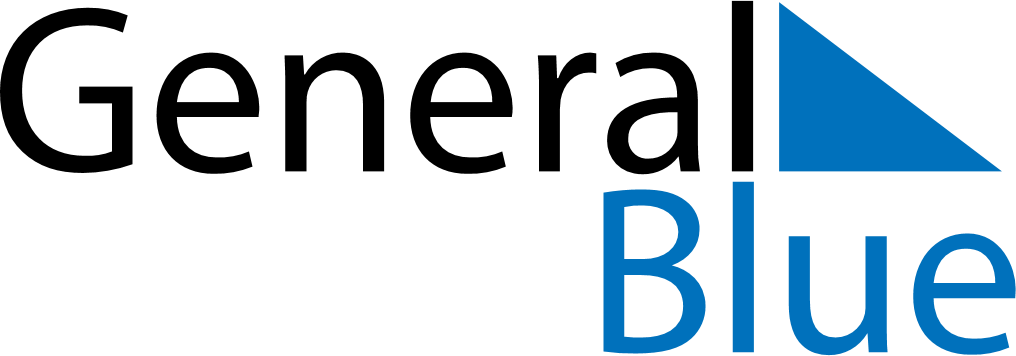 January 1, 2024 - January 7, 2024Weekly CalendarJanuary 1, 2024 - January 7, 2024MondayJan 01TuesdayJan 02WednesdayJan 03ThursdayJan 04FridayJan 05SaturdayJan 06SundayJan 07MY NOTES